RICHIESTA CAMBIO DI PERCORSO DIMESAl/Alla Coordinatore/trice del Corso di Laurea in  Ingegneria 	Il/La sottoscritto/a	, iscritto/a per l’A.A.20	/	al  	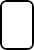 anno del Corso di Laurea Triennale   Corso di Laurea Magistralein Ingegneria		, percorso 		 matricola	n. cellulare	,e-mail	 	chiede alla S.V.:di potere passare al percorso 	con il contestuale riconoscimento degli esami sostenuti nella carriera legata al percorso di provenienza.Il/la sottoscritt__ dichiara di essere consapevole delle responsabilità penali e degli effetti amministrativi derivanti dalla falsità in atti e dalle dichiarazioni mendaci (così come previsto dagli artt. 75 e 76 del D.P.R. n. 445 del 28.12.2000), ai sensi e per gli effetti di cui agli artt. 46 e 47 del medesimo D.P.R. n. 445 del 28.12.2000.Luogo, data _________________                                                                                                       Firma______________